 	REGLEMENT TECHNIQUE	Article 1 : La Fédération Algérienne d’Athlétisme organise, en collaboration avec la Ligue d’Athlétisme de Béjaïa, la Coupe d’Algérie des Interclubs ‘’MOULAY Bachir’’.Article 2 : La Coupe d’Algérie des Interclubs ‘’MOULAY Bachir’’ sera organisée conformément aux règlements généraux de la FAA et la règlementation technique de l’IAAF.Article 3 : La compétition est programmée sur trois (3) demi-journées : Mardi 26 et Mercredi 27 Juillet 2022. Article 4 : La Coupe d’Algérie des Interclubs « Bachir MOULAY » est organisée au profit des catégories d’âge suivantes :Article 5 : Conditions de participationLimitation des épreuves :Chaque athlète pourra participer à deux (02) Epreuves en plus du Relais Mixte (composé de deux (02) filles et deuxgarçons), selon le mode suivant :Nota :L’épreuve de Marche est considérée comme une course de ½ fond.Les U18 Filles (2° année) peuvent participer dans la limite de Deux (02) Epreuves ayant les mêmes caractéristiques. Si les 02 épreuves sont des courses, une (01) seule pourra dépasser 200m.Engagement :Une équipe ne pourra présenter qu’un (01) seul athlète par épreuve.La composition de l’équipe doit être confirmée au plus tard Lundi 25 Juillet 2022 à Midi.Des changements pourront être effectués et confirmés une (01) heure avant le début des épreuves et ce, dans la limite de trois (03) remplaçants par club.Les remplacements se feront dans la limite d’un (01) seul changement par famille (Sauts / Lancers / Course- marche et Relais inclus).Pour engager une (01) Equipe de Garçons, le club doit être représenté dans, au moins, Quatorze (14) épreuves, en dehors du Relais Mixte.Pour engager une (01) Equipe de Filles, le club doit être représenté dans, au moins, Treize (13) épreuves, en dehors du Relais Mixte.La participation d’une équipe au Relais Mixte est obligatoire.L’équipe du Relais Mixte est composée de deux (02) athlètes filles et de deux (02) athlètes garçons.Le port de la tenue du club est obligatoire.Article 6 : CotationPour chaque performance, l’athlète marque des points pour son équipe selon la table de cotation athlétisme WA.Utilisation de la table de cotation :La participation à une épreuve est évaluée, au minimum, à Un (01) point en cas d’abandon ou de trois(03) essais nuls ou de disqualification.Lorsque la performance réalisée se trouve entre deux (02) cotes, c’est la cote inférieure qui est retenue.Les points des performances des Relais Mixtes sont attribués séparément pour chacune des deux catégories d’équipes (cote filles pour les filles – cote garçons pour les garçons)Au Relais Mixte, Un (01) point sera attribué pour une disqualification ou un abandon.Article 7 : Classement des équipesLe Classement des équipes s’effectue en additionnant les points attribués pour chaque résultat (comptabilisé).Un classement sera attribué à chaque catégorie (Masculin- Féminin).L’attribution des points (pour la classification des équipes) se fera sur la base de :Filles : Treize (13) meilleures cotes + le Relais Mixte.Garçons : Quatorze (14) meilleures cotes + le Relais Mixte.Article 8 : Ex-æquoEn cas d’égalité de points, il sera tenu compte de la meilleure performance ayant comptabilisé le plus grand nombre de points, puis la deuxième, puis la troisième, etc. En cas d’égalité parfaite, le temps du relais sera décisif.Article 9 : RECLAMATIONS (règle RC8 -WA).Les réclamations concernant les résultats ou le déroulement d’une épreuve devront être déposées 30mn qui suit l’annonce officielle des résultats de cette épreuve.Toute réclamation doit être faite oralement en premier lieu au Juge Arbitre par l’athlète lui-même ou par son représentant. Si le Juge Arbitre prend une décision, il y aura droit d’appel au Jury d’Appel.Dans les concours, un athlète peut faire une réclamation verbale immédiatement après un essai jugé comme faute.Une réclamation au jury d’appel doit être déposée avant les 30mn qui précèdent la décision du Juge Arbitre. Elle doit être faite par écrit, signée par un officiel responsable, agissant au nom de l’athlète et doit être accompagnée d’une somme de 5000 DA qui ne sera pas remboursée si la réclamation n’est pas acceptée.En l’absence d’un Jury d’Appel, la décision du Juge Arbitre sera définitive.Un responsable par club est habilité à formuler des réserves sur papier avec cachet du club et sa désignation sera mentionnée à l’accueil au COL.ArtIicle10- DOSSARDS : (règle RC5.7 -WA). Il sera délivré un dossard par athlète pour toute la durée de la compétition. Ce dossard est personnel et doit être porté visiblement sur la poitrine, dans les sauts il peut le mettre sur la poitrine ou le dos.Article 11- AIDES NON AUTORISEES : (règle Cr 6.3) :Mener une allure dans les coursesAucun appareil (portable, radio, etc) n’est permis dans l’arène. Les athlètes ne doivent recevoir de conseils d’aucune personne se trouvant dans l’arène.Porter des chaussures non conformes aux règles.Article 12 : CHAMBRE D’APPEL : il est important que les athlètes se présentent à la chambre d’appel aux horaires déterminés sans engins ou autre objet interdit.Tout athlète ne s’y présentant pas à l’heure indiquée, sera disqualifié.Date limite des engagements : Lundi 25 Juillet 2022 à Midi.	Article 13 : Epreuves arrêtéesArticle 14 : Pour le Relais mixte, le port de la tenue du club uniforme pour les 4 athlètes est obligatoire.NB : Accueil et remise des dossards :Important :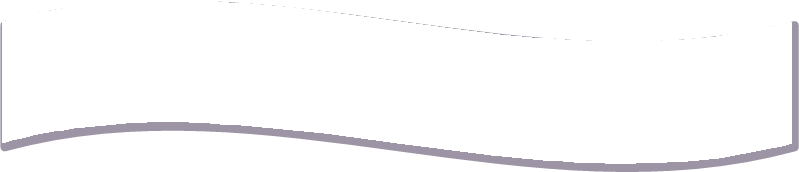 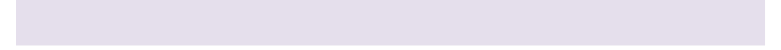 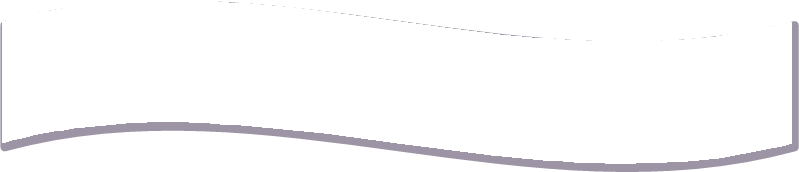 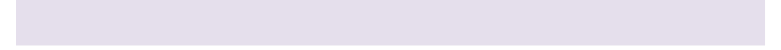 N°SexeCatégories d’âgeAnnées de Naissance01FillesU18 2° Année200501FillesU202003-200401FillesEspoirs (2 années)2001-200201FillesSéniors2000 et avant02GarçonsU202003-200402GarçonsEspoirs (2 années)2001-200202GarçonsSéniors2000 et avant01Une (01) Course et Un (01) Concours.02Ou Deux (02) Concours03Ou Deux (02) Courses (mais pas deux (02) courses de demi-fond le même Jour).Horaires d’entrée à la chambre d’appelEntrée sur le lieu de compétition20’ avant le début de l’épreuve : sprint / haies10’ avant le début de l’épreuve20’ avant le début de l’épreuve : 1/2 fond10’ avant le début de l’épreuve45’ avant le début de l’épreuve : perche30’ avant le début de l’épreuve30’ avant le début de l’épreuve : les autres concours.20’ avant le début de l’épreuveHommesDamesCourses100m-200m-400m-800m-1500m-5000m110mH- 400mH - 10 000m Marche100m-200m-400m-800m-1500m-5000m100mH- 400mH - 5000m MarcheSautsLongueur- Triple Saut -Hauteur -PercheLongueur- Triple Saut - Hauteur- PercheLancersPoids – Disque – Javelot - MarteauPoids – Disque – Javelot - MarteauRelais4x400m Mixte4x400m MixteNature de l’OpérationDateLieuHoraireConfirmation et Retrait desDossardsLundi 25 juillet 2022Ligue d’Athlétisme de BéjaiaA partir de 15 : 00Pas d’engagement le Jour de la CompétitionPas d’engagement le Jour de la CompétitionPas d’engagement le Jour de la CompétitionPas d’engagement le Jour de la CompétitionMardi 26 Juillet 2022Mardi 26 Juillet 2022Mardi 26 Juillet 2022MatinMatinMatinHoraireEpreuvesCatégories08 :3010 000m MarcheHommes08 :35Marteau (4kg)Dames08 :40PercheHommes08 :45HauteurDames09 :30100m HaiesDames09 :45110m HaiesHommes10 :00400mDames10 :05Disque (2kg)Hommes10 :10HauteurHommes10 :15400mHommes10 :30PercheDamesAprès-midiAprès-midiAprès-midi17 :00Javelot (800g)Hommes17 :05LongueurHommes17 :10PoidsDames17 :30400m Haies (0.76m)Dames17 :50400m Haies (0.91m)Hommes18 :05200mDames18 :20200mHommes18 :25Javelot (600g)Dames18 :30LongueurDames18 :35800mDames18 :40Poids (7.260kg)Hommes18 :50800mHommes19 :055000 mDames19 :255000 mHommesMercredi 27 JUILLET 2022Mercredi 27 JUILLET 2022Mercredi 27 JUILLET 202208 :30Marteau (7.260kg)Hommes08 :355000m MarcheDames08 :45Triple SautDames09 :30100mDames09 :45100mHommes10 :001500mDames10 :05Disque (1kg)Dames10 :10Triple SautHommes10 :151500mHommes11 :154X400mMixte11 :30Cérémonie Protocolaire DamesCérémonie Protocolaire Dames11 :45Cérémonie Protocolaire HommesCérémonie Protocolaire Hommes